NoDoc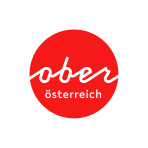 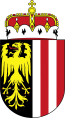 Eltern-Mutterberatung  Bad Leonfelden 2023	mit psychologischer Beratung4. Montag im Monat  09.00-11.00 UhrBezirksseniorenheim, A. Stifterstr. 13 26. Juni24. JuliSommerpause (16.8. bis 	15.9.)!Danach Terminverlegung auf 1. Montag im Monat nachmittags: 13.30-15.30Arzt ab 14.00!2. Oktober6. November4. Dezember